от  21 мая  2020 года № 25-11г. Горно-АлтайскО назначении публичных слушаний по проекту решения Горно-Алтайского городского Совета депутатов «О внесении изменения в статью 32 Устава муниципальногообразования «Город Горно-Алтайск»В соответствии с пунктом 1 части 3 статьи 28, частью 4 статьи 44 Федерального закона от 6 октября 2003 года № 131-ФЗ «Об  общих принципах организации местного самоуправления в Российской Федерации», пунктом 1  части 3 статьи 20, статьей 79 Устава муниципального образования «Город Горно-Алтайск», принятого постановлением Горно-Алтайского городского Совета депутатов                        от  22 марта  2018 года № 7-1, Положением об общественных обсуждениях, публичных слушаниях в городе Горно-Алтайске», утвержденным решением Горно-Алтайского городского Совета депутатов от 5 июля 2005 года № 28-7:1. Назначить публичные слушания  на 10 июня 2020 года на 10 часов 00 минут ( по местному времени)  в актовом зале  Администрации города Горно-Алтайска  по проекту решения Горно-Алтайского городского Совета депутатов  «О внесении изменения в статью 32 Устава муниципального образования «Город Горно-Алтайск» (далее – проект решения) согласно приложению № 1 к настоящему распоряжению.Создать Оргкомитет, осуществляющий организационные действия по подготовке и проведению публичных слушаний, в составе:Белобородов С.И. - депутат Горно-Алтайского городского Совета депутатов; Дробот В.П. - начальник Юридического отдела Администрации города Горно-Алтайска (по согласованию);Ивашкин А.С. - председатель постоянного комитета по социальным вопросам, спорту и молодежной политики;Ким Н.В. - председатель постоянного комитета по правовым вопросам, местному самоуправлению, правопорядку, СМИ, общественным связям и депутатской этике;Нечаев Ю.В. - Мэр города Горно-Алтайска; Пекпеев Э.С. - председатель постоянного комитета городского                  и дорожного хозяйства, градостроительства, землепользования, архитектуры и экологической безопасности;Шваба В.Д. - заместитель председателя постоянного комитета                 по финансам, бюджету, экономике и муниципальной собственности;Галкина М.Н. – консультант Горно-Алтайского городского Совета депутатов; 3. Настоящее распоряжение подлежит официальному опубликованию не позднее 10-ти дней с даты его подписания                      на официальном портале муниципального образования «Город                                     Горно-Алтайск» в сети «Интернет» (www.gornoaltaysk.ru).4. Не позднее 10-ти дней со дня подписания настоящего распоряжения опубликовать на официальном портале муниципального образования «Город Горно-Алтайск» в сети «Интернет» (www.gornoaltaysk.ru) 	проект решения (приложение № 1 к настоящему распоряжению) и порядок учета предложений и порядок участия граждан       в обсуждении проекта решения (приложение № 2 к настоящему распоряжению).5. Не позднее 27 мая 2020 года,  разместить  проект решения                        на информационном стенде в здании Администрации города                        Горно-Алтайска (г. Горно-Алтайск, пр. Коммунистический, 18, первый этаж).6. Не позднее 27 мая 2020 года  опубликовать в газете «Вестник Горно-Алтайска» объявление, содержащее сведения о проекте решения, выносимом на публичные слушания, о  дате, времени и месте проведения публичных слушаний, об источнике опубликования всех материалов слушаний, а также контактные данные Оргкомитета.7. Назначить постоянный комитет Горно-Алтайского городского Совета депутатов по правовым вопросам, местному самоуправлению, правопорядку, СМИ, общественным связям и депутатской этике ответственным за организационное, материально-техническое                              и информационное обеспечение деятельности Оргкомитета.8. Настоящее распоряжение вступает в силу со дня его официального опубликования.Мэр города Горно-Алтайска					            Ю.В. Нечаев                                                                                            ПРИЛОЖЕНИЕ № 1к распоряжению Горно-Алтайскогогородского Совета депутатов                                                          от «21»     мая   2020 года № 25-11                                                                               (ПРОЕКТ)от «____» ____________ 20___ года № ___г. Горно-АлтайскО внесении изменения в статью 32 Устава муниципального образования «Город Горно-Алтайск»В соответствии с Федеральным законом от 6 октября 2003 года        № 131-ФЗ «Об общих принципах организации местного самоуправления                  в Российской Федерации», Законом Республики Алтай от 14 мая 2008 года № 52-РЗ «О гарантиях осуществления полномочий депутата, члена выборного органа местного самоуправления, выборного должностного лица местного самоуправления в Республике Алтай»,Горно-Алтайский городской Совет депутатов решил:Статья 1. 1. Статью 32 Устава муниципального образования «Город                    Горно-Алтайск», принятого постановлением Горно-Алтайского городского Совета депутатов от 22 марта 2018 года № 7-1, дополнить частью 10.1 следующего содержания:«10.1. Депутат  вправе иметь  не более двух  помощников, осуществляющих свою деятельность на общественных началах.Правовой статус помощников депутата устанавливается нормативным правовым актом Горно-Алтайского городского Совета депутатов.»Статья 2. Направить настоящее решение на государственную регистрацию                  в Управление Министерства юстиции Российской Федерации                             по Республике Алтай.           Статья 3.  Настоящее решение подлежит официальному опубликованию после его государственной регистрации.Статья 4. Настоящее решение вступает в силу после дня его официального опубликования.                                                                            ПРИЛОЖЕНИЕ № 2к распоряжению Горно-Алтайскогогородского Совета депутатов                                                          от «21»     мая   2020 года № 25-11                                            ПОРЯДОКучета предложений и порядок участия гражданв обсуждении проекта решенияПубличные слушания по проекту решения состоятся 10 июня                2020 года в актовом зале Администрации города Горно-Алтайска.В соответствии с Положением об общественных обсуждениях, публичных слушаниях в городе Горно-Алтайске, утвержденным решением Горно-Алтайского городского Совета депутатов от 5 июля  2005 года                 № 28-7, участниками слушаний, получающими право на выступление              для аргументации своих предложений, являются эксперты, которые  внесли  в Оргкомитет в письменной форме свои рекомендации                           по вопросам слушаний не позднее,  чем за один день до даты проведения слушаний. Рекомендации по обсуждаемому проекту решения можно подавать в письменной форме до 09 июня 2020 года в Оргкомитет, находящийся по адресу: г. Горно-Алтайск, пр. Коммунистический, 18,             каб. 209. Участниками слушаний без права выступления могут быть                     все заинтересованные жители города Горно-Алтайска, представители органов местного самоуправления, средств массовой информации и другие лица.Перед началом проведения слушаний Оргкомитет организует регистрацию участников слушаний с выдачей проекта итогового документа. Ведущий слушаний открывает слушания и оглашает его тему, инициаторов их проведения, предложения Оргкомитета по времени выступления участников заседания, представляет себя и секретаря заседания. Время выступления экспертов определяется голосованием участников слушаний, исходя из количества выступающих и времени, отведенного для проведения заседания, но не может быть менее 3-х минут на одно выступление. Для организации прений ведущий слушаний объявляет вопрос,                по которому проводится обсуждение, и предоставляет слово экспертам                 в порядке размещения их предложений в проекте итогового документа для аргументации их позиции. По окончании выступления эксперта                         (или по истечении предоставленного времени) ведущий слушаний дает возможность участникам собрания задать уточняющие вопросы                       по позиции и (или) аргументам эксперта и предоставляет дополнительное время для ответов на вопросы. Время ответов на вопросы не может превышать времени основного выступления эксперта. Эксперты вправе снять свои рекомендации и (или) присоединиться                к предложениям, выдвинутым другими экспертами слушаний. Решение экспертов об изменении их позиции по рассматриваемому вопросу отражается в протоколе и итоговом документе.После окончания выступлений экспертов по каждому вопросу повестки слушаний ведущий слушаний обращается к экспертам                            с вопросом о возможном изменении их позиции по итогам проведенного обсуждения.После окончания прений по всем вопросам повестки слушаний ведущий слушаний предоставляет слово секретарю слушаний                          для уточнения рекомендаций, оставшихся в итоговом документе после рассмотрения всех вопросов заседания. Ведущий слушаний уточняет,                 не произошло ли дополнительное изменение позиций участников перед окончательным принятием итогового документа. В итоговый документ слушаний входят все не отозванные                       их авторами рекомендации и предложения. Итоговый документ считается принятым после реализации всеми желающими экспертами своего права на отзыв своих предложений                   и рекомендаций из проекта итогового документа. Все изменения позиций экспертов отражаются в протоколе слушаний. После принятия итогового документа ведущий слушаний напоминает участникам слушаний о возможности внесения в Оргкомитет    в письменной форме дополнительных предложений и (или) снятии своих рекомендаций из итогового документа в течение последующих 7-ми дней         и закрывает слушания.ГОРНО-АЛТАЙСКИЙГОРОДСКОЙ СОВЕТДЕПУТАТОВ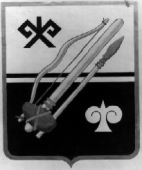 ГОРНО-АЛТАЙСК КАЛАНЫҤ ДЕПУТАТТАР СОВЕДИРАСПОРЯЖЕНИЕJАКААН ГОРНО-АЛТАЙСКИЙГОРОДСКОЙ СОВЕТДЕПУТАТОВ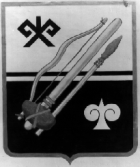 ГОРНО-АЛТАЙСК  КАЛАНЫҤ ДЕПУТАТТАР СОВЕДИРЕШЕНИЕЧЕЧИММэр города Горно-Алтайска						     Ю.В. Нечаев